หน่วยงาน  สาขาวิชา………………...............……… สำนักวิชา..................................................... โทร.……..… โทรสาร..............ที่  ศธ …………………………....................................		  วันที่ …………………………….......................................…เรื่อง  รายงานทุนอุดหนุนโครงการวิจัยเพื่อทำวิทยานิพนธ์ระดับบัณฑิตศึกษา           เพื่อ   ขออนุมัติเบิกเงินงวดที่ 2    ส่งรายงานงวดสุดท้ายเรียน	ประธานคณะทำงานพิจารณาการจัดสรรทุนอุดหนุนโครงการวิจัยเพื่อทำวิทยานิพนธ์ระดับบัณฑิตศึกษา	ตามที่ข้าพเจ้า……………......…………........................................… รหัสนักศึกษา………............................… โทร……….………….สาขาวิชา…………………..................................…. ได้รับเงินอุดหนุนโครงการวิจัยเพื่อทำวิทยานิพนธ์ระดับบัณฑิตศึกษา ครั้งที่....../…...เพื่อใช้จ่ายในการทำวิทยานิพนธ์เรื่อง…..…………………..................……....……..…….................................................................................……………………………….........................……………...................................……………..................................…………………...........................โดยเบิกเงินแล้วดังนี้   งวดที่ 1  เป็นเงิน......................................บาท    งวดที่ 2  เป็นเงิน........................................บาทรายละเอียดการใช้จ่ายไปแล้วดังนี้ (ขอให้ดูรายละเอียดใน “เกณฑ์การใช้จ่ายเงินอุดหนุนโครงการวิจัยเพื่อทำวิทยานิพนธ์ระดับบัณฑิตศึกษา” http://ird.sut.ac.th และอ่านระเบียบฯ ก่อนกรอกข้อมูล)สรุปการเงินงวดสุดท้าย	 คงเหลือ  เป็นเงิน…………………..….บาท (………………………………..………..………………………………….) จ่ายเกิน   เป็นเงิน…………….......….บาท (…………....…………..……………………….……….………………….)หากมีเงินคงเหลือในงวดสุดท้าย ให้นำเงินส่งเข้ากองทุนสนับสนุนการวิจัยฯ มทส. ชื่อบัญชี มหาวิทยาลัยเทคโนโลยีสุรนารี เลขที่บัญชี 707-2-14444-2 ธนาคารไทยพาณิชย์ สาขามหาวิทยาลัยเทคโนโลยีสุรนารีพร้อมกันนี้ได้ส่งเอกสารประกอบรายงาน ดังนี้ ใบเสร็จ/ใบสำคัญรับเงิน   จำนวน...........................แผ่น เอกสารการโอนเงินคงเหลือเข้ากองทุนฯ  จำนวน....................แผ่น อื่น ระบุ...........................………….………………….………….……………………………….………………. จำนวน...................................(ลงชื่อ) 	………..........….....…................…....…… นักศึกษา		(ลงชื่อ) 	……….........................…………  อาจารย์ที่ปรึกษาวิทยานิพนธ์(………………………………….................................……….)		(…………..................….....……………..........……..……………..)               …...../….....…...….....……./…….…				                ……..../……................…..……./…….…(ลงชื่อ) 	……………............…........………...... หัวหน้าสาขาวิชา	(ลงชื่อ) 	……….................................….....………… หัวหน้าสถานวิจัย(……………………………….................…..................……….)		(…………........….....……................……...….....…………………..)            …….../….....….............………./…….…				                 ……..../……...............…..……./…….…สำหรับสถาบันวิจัยและพัฒนาหมายเหตุ ให้เบิกจ่ายเงินทุนและส่งรายงานงวดสุดท้ายพร้อมหลักฐานการใช้จ่ายเงินภายใน 1 ปี นับจากวันที่ได้รับอนุมัติทุน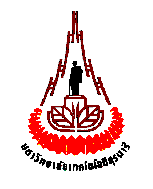 	บันทึกข้อความ      มหาวิทยาลัยเทคโนโลยีสุรนารีรายการ  แผนการใช้จ่าย/ค่าใช้จ่ายที่เกิดขึ้นจริง (บาท)แผนการใช้จ่าย/ค่าใช้จ่ายที่เกิดขึ้นจริง (บาท)แผนการใช้จ่าย/ค่าใช้จ่ายที่เกิดขึ้นจริง (บาท)รายการ  ค่าใช้จ่ายที่เกิดขึ้นจริงงวดที่ 1 แผนการใช้จ่ายงวดที่ 2 ค่าใช้จ่ายที่เกิดขึ้นจริงงวดที่ 2รวมค่าตอบแทน ใช้สอย วัสดุ (โปรดแสดงรายละเอียด)รวมค่าตอบแทน ใช้สอยและค่าวัสดุ2. ค่าครุภัณฑ์  (แสดงรายละเอียด และส่งคืนมหาวิทยาลัยพร้อมรายงานงวดสุดท้าย)รวมทั้งสิ้น (1+2)(1)  เรียน  ประธานคณะทำงานฯ                ตรวจสอบเอกสารแล้ว ถูกต้อง ครบถ้วน เห็นสมควรอนุมัติให้เบิกเงินงวด 2 ตามรายการที่เสนอวงเงิน ……………...…....................….………….. บาท(………………………………….....…………...............…..................................……..)เจ้าหน้าที่การเงินสถาบันวิจัยและพัฒนา…..…../……......….........…./…….….(3)  เรียน  อาจารย์ที่ปรึกษาวิทยานิพนธ์	สถาบันวิจัยฯ ขอส่งสำเนาบันทึกอนุมัติทุนวิทยานิพนธ์เพื่อแจ้งให้นักศึกษาผู้ได้รับทุนเก็บไว้เป็นหลักฐาน สำหรับบันทึกขออนุมัติฉบับจริง ได้ส่งให้ส่วนการเงินและบัญชีเพื่อใช้ในการจ่ายเงินแล้ว ให้นักศึกษานำสมุดบัญชีเพื่อตรวจสอบเงินโอนเข้าบัญชีต่อไป	จึงเรียนมาเพื่อโปรดทราบคณะทำงานและเลขานุการ………../………..........…./………….(2)  เรียน  หัวหน้าส่วนการเงินและบัญชี        อนุมัติให้เบิกเงินอุดหนุนโครงการวิจัยเพื่อทำวิทยานิพนธ์งวดที่ 2 ตามรายการและเงื่อนไขข้างต้นได้         อื่น …………..................……….….........…………………      เพื่อโปรดดำเนินการจ่ายเงินอุดหนุนการทำวิทยานิพนธ์ จำนวน …………….............………….….… บาท(…….………………………………...............................………..…..……)ให้นักศึกษาชื่อ……………….......…………...................………………โดยนำเข้าบัญชีธนาคารไทยพาณิชย์ สาขา มทส.เลขที่บัญชี………………………….........................……………..………จักขอบคุณยิ่ง	จึงเรียนมาเพื่อโปรดพิจารณาผู้อำนวยการสถาบันวิจัยและพัฒนาประธานคณะทำงานฯ….../……….........../….…